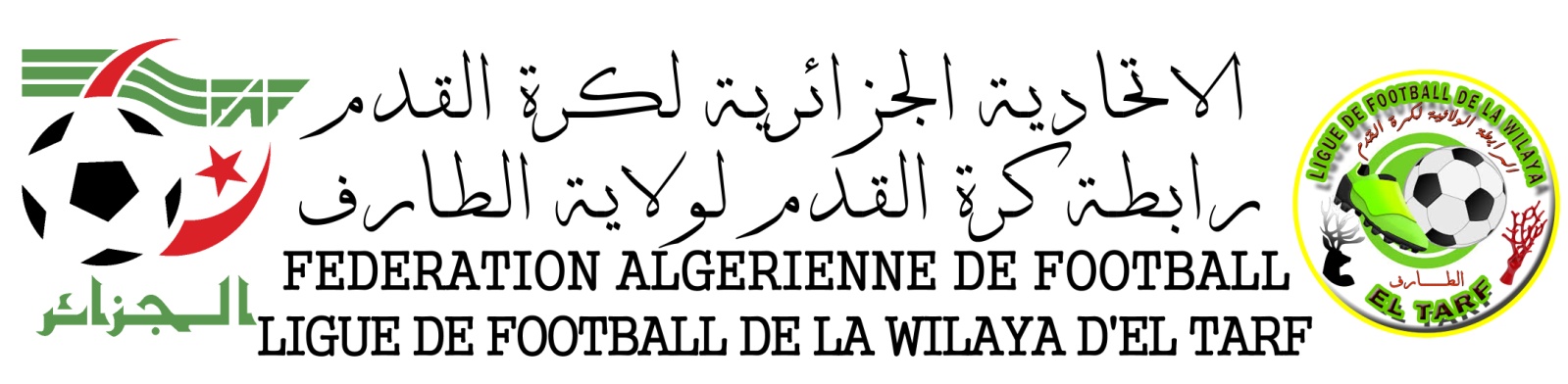 (Sous toutes Réserves)DIRECTEUR DES COMPETITIONSA/HAFID DAOUDICLUBSPOINTSJGNPBPBCDIFCLASOBSCMR124400133+101CRBZ093300144+102-01 RENCWAB094301158+73ORCT074211148+64ESEC073210106+45-01 RENCCRBAA064202113+86RBZ03310223-17-01 RENCUSBB03310248-48-01 RENCA.BES033102410-69-01 RENCWAK00200228-610-02 RENCJSEK004004617-1111UZA003003118-1712-01 RENC